	KARHULAN URHEILIJOIDEN SILJA LINE -SEURAKISAT 1.9.     	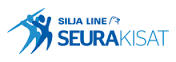 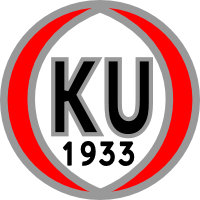 NIMIIKÄLUOKKAKEIHÄSKIEKKOMOUKARIZehra Köksal75,68NIMIIKÄLUOKKAKEIHÄSKIEKKOMOUKARINeea Kauppinen88,83Emilia Lehtinen811,16Emma Tervo88,40Silja Petäjäsaari810,06NIMIIKÄLUOKKAKEIHÄSKIEKKOMOUKARILauri Mänttäri811,35NIMIIKÄLUOKKAKEIHÄSKIEKKOMOUKARIEmilia Heinonen97,35Iiris Turkia97,11Irem Köksal912,70Julia Mustonen99,79Anissa Musete97,81Enna Kauppila99,66NIMIIKÄLUOKKAKEIHÄSKIEKKOMOUKARIOlli Itkonen910,06Väinö Rasi99,83Väinö Sipola916,40NIMIIKÄLUOKKAKEIHÄSKIEKKOMOUKARIAda Kauppila109,68Halla Koiranen107,15NIMIIKÄLUOKKAKEIHÄSKIEKKOMOUKARIAleksei Alehin1010,45Kristian Lehtinen1010,10NIMIIKÄLUOKKAKEIHÄSKIEKKOMOUKARITinja Levinen1110,72Siiri Petäjäsaari1120,92NIMIIKÄLUOKKAKEIHÄSKIEKKOMOUKARIElmer Lappalainen1113,17NIMIIKÄLUOKKAKEIHÄSKIEKKOMOUKARIOlivia Ettanen1214,61Emma Hotti1210,17Frial Mohammad1212,99NIMIIKÄLUOKKAKEIHÄSKIEKKOMOUKARIJonatan Musete1226,34NIMIIKÄLUOKKAKEIHÄSKIEKKOMOUKARIEnni Kainulainen1318,78Anna Miettinen1315,82Sofia Shashkina1316,15NIMIIKÄLUOKKAKEIHÄSKIEKKOMOUKARIOtto Erola1316,87Onni Itkonen1319,41Jussi Sykiäinen1315,31NIMIIKÄLUOKKAKEIHÄSKIEKKOMOUKARINea Hänninen1418,03Milena Kiljander1411,75Ada Koskelainen1419,67Anni Labbas1413,76Milla Paavilainen1418,46NIMIIKÄLUOKKAKEIHÄSKIEKKOMOUKARISamuli Hänninen1415,88Sakke Petäjäsaari1430,55NIMIIKÄLUOKKAKEIHÄSKIEKKOMOUKARIEveliina Härkönen1512,75Anna Itkonen1516,24Olivia Tyynilä1515,81Viola Tyynilä1517,92Julia Valjus1518,66NIMIIKÄLUOKKAKEIHÄSKIEKKOMOUKARIValeria Evseeva1617,51Neea Pykäläinen1617,24